What Brings You To Our Office?If you have NO symptoms/complaints and are here for Wellness, please indicate using NONE.List of Problems/Concerns: (most important first)1.		2.  	Have you seen other doctors for this problem?	No	YesIf yes, what treatment was received and did it help?	_No Complaints or Problems? Start Here:Average daily water intake:	oz.Vitamins/Supplements:1.  	2.  	3.  	4.  	Please mark areas on the picture below that correspond to the areas of your body where you feel the described sensations. Mark areas of radiation. Include all affected areas.Use appropriate symbols:Numbness - - - - -	Pins & Needles ooooo	Burning xxxxx Aching *****	Stabbing /////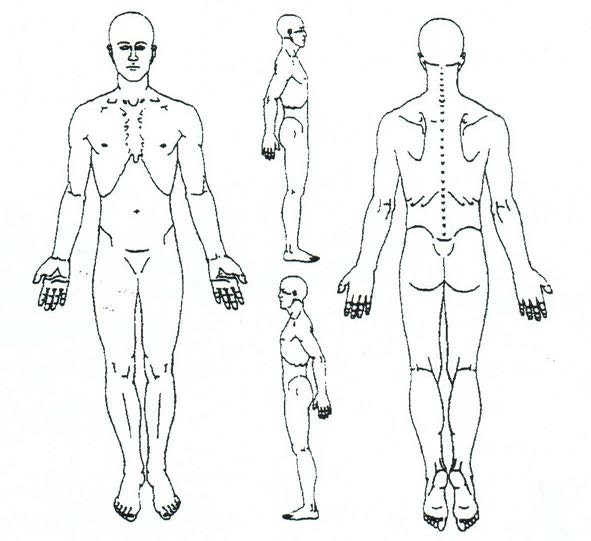 VISUAL ANALOG PAIN SEVERITY SCALEPlease place a mark on the line that corresponds to your current pain.NO PAIN	0	1	2	3	4	5	6	7	8	9	10 WORSE PAIN EVERPlease place a mark on the line that corresponds to your average painNO PAIN	0	1	2	3	4		5	6	7	8	9	10 WORSE PAIN EVER Patient Signature:		Date: 	Informed ConsentI have been advised that chiropractic care, like all forms of health care, holds certain risks. While the risks are most often minimal, in rare cases, complications such as sprain/strain injuries, irritation of a disc condition, and although rare minor fractures, and possible stroke have been associated with chiropractic adjustments.Patient Signature		Date  	X-Ray ConsentBy my signature below I am acknowledging that the doctor and/or a member of the staff has discussed with me the hazardous effects of ionization to an unborn child, and I have conveyed my understanding of the risks associated with exposure to x-rays. After careful consideration I therefore, do hereby consent to have the diagnostic x-ray examination if the doctor has deemed necessary in my case.Patient Signature		Date  	Office Financial PolicyAll services rendered are the responsibility of the patient and said patient is ultimately responsible for all payment on services regardless of whether or not this office accepts insurance assignment. Our office will prequalify your insurance coverage. We will give you the best estimate of your coverage for the recommended services. This is not a guarantee of benefits. Should you discontinue care for any reason, other than discharge by the doctor, any and all balances will become due and payable. If you are on a predetermined payment plan, that plan will continue to be in effect until your balance is zero. Any expenses incurred by this office (collections, court fees, etc.) in the effort to obtain payment on unpaid accounts past 90 days will be added to your balance.Patient Signature		Date  	Notice of Privacy PracticesThe undersigned acknowledges receipt of a copy of the current Notice of Privacy Practices for this health care facility. It describes your rights to the limited use of protected health information, including your demographic information.You have the right to request a restriction or disclosure on the use of your PHI (Protected Health Information). This office may or may not agree to your request.This office utilizes open or common areas for treatment; however, private areas are available upon request. You may refuse to sign this acknowledgement and authorization and revoke this consent to use PHI. This must be done in writing.I authorize contact from this office to confirm my appointments, treatment, and billing information by means:Cell phone	Home phone	Text messageEmail	All of the abovePatient Signature		Date  	WitnessFrequency of MAIN problemConstantFrequentIntermittentOccasionalBetterin the morningby mid-dayby eveningat nightdoesn't changeRelieving Factorssittingstandinglying downmovementstretchingheaticemassagemedicationQuality of Paindull achesharpburningstiffnessnumb/tinglingradiatingWorsein the morningby mid-dayby eveningat nightdoesn't changeAggravating Factorssittingdrivingstandingbendingliftingwalkingsleepingwork activitiescoughingrestmovementexercisestressfatiguehousehold choresHave you seen a chiropractor before?YesNoHave you seen a chiropractor before?YesNoWhen?When?___________Do you wear orthotics or arch support?YesNoHow would you rate your mattress?GreatOKNeed a better oneHow would you rate your mattress?GreatOKNeed a better oneSleeping positionSideBackStomachChange positionsSleeping positionSideBackStomachChange positionsSleeping positionSideBackStomachChange positionsHow many hours do you sleep on average?6-8 hours4-5 hours2-3 hoursCaffeine UsedOftenOccasionallyNeverExerciseOftenOccasionallyNeverExerciseOftenOccasionallyNeverAlcoholOftenOccasionallyNeverAlcoholOftenOccasionallyNeverFeel StressedOftenOccasionallyNever